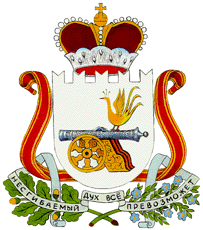 СОВЕТ ДЕПУТАТОВ НОВОСЕЛЬСКОГО сельского ПОСЕЛЕНИЯ СМОЛЕНСКОГО РАЙОНА Смоленской областиРЕШЕНИЕот 12 сентября 2023 года                                                                    № 11      В целях приведения в соответствие с Федеральным законом от 25.12.2008 № 273-ФЗ «О противодействии коррупции»,  Совет депутатов Новосельского сельского поселения Смоленского района Смоленской области четвертого созыва РЕШИЛ:Дополнить п. 1 Порядка размещения сведений о доходах, расходах, об имуществе и обязательствах имущественного характера, представленных лицами, замещающими муниципальные должности в органах местного самоуправления Новосельского сельского поселения Смоленского района Смоленской области, а также сведений о доходах, расходах, об имуществе иобязательствах имущественного характера их супруг (супругов) и несовершеннолетних детей на официальном сайте Администрации Новосельского сельского поселения Смоленского района Смоленской области  в информационно-телекоммуникационной сети  «Интернет» и предоставления этих сведений общероссийским средствам массовой информации для опубликования в связи с их запросом, абзацем следующего содержания:«Обеспечение доступа к информации о представляемых лицами, замещающими муниципальные должности депутата Совета депутатов Новосельского сельского поселения Смоленского района Смоленской области  сведениях о доходах, расходах, об имуществе и обязательствах имущественного характера, к информации о представлении такими лицами заведомо недостоверных или неполных сведений о доходах, расходах, об имуществе и обязательствах имущественного характера осуществляется в соответствии с федеральными законами, указами Президента Российской Федерации. Обобщенная информация об исполнении (ненадлежащем исполнении) лицами, замещающими муниципальные должности депутата Совета депутатов Новосельского сельского поселения Смоленского района Смоленской области, обязанности представить сведения о доходах, расходах, об имуществе и обязательствах имущественного характера размещается на официальном сайте Администрации Новосельского сельского поселения Смоленского района Смоленской области, (при условии отсутствия в такой информации персональных данных, позволяющих идентифицировать соответствующее лицо, и данных, позволяющих индивидуализировать имущество, принадлежащее соответствующему лицу) в порядке, установленном законом субъекта Российской Федерации. К лицам, замещающим муниципальные должности депутата Совета депутатов Новосельского сельского поселения Смоленского района Смоленской области, требования о размещении сведений о доходах, расходах, об имуществе и обязательствах имущественного характера в информационно-телекоммуникационной сети «Интернет» на официальном сайте Администрации Новосельского сельского поселения Смоленского района Смоленской области и (или) предоставления для опубликования средствам массовой информации в порядке, определяемом муниципальным правовым актом, не применяются.»2. Опубликовать настоящее решение в газете «Сельская правда».3. Настоящее решение вступает в силу после дня его официального обнародования.Глава муниципального образованияНовосельского сельского поселенияСмоленского района Смоленской области                           И.П.Андреюшкин                   О внесении изменений и дополнений в Порядок размещения сведений о доходах, расходах, об имуществе и обязательствах имущественного характера лиц, замещающих муниципальные должности в Администрации Новосельского сельского поселения Смоленского района Смоленской области и членов их семей на официальном сайте Администрации Новосельского сельского поселения Смоленского района Смоленской области в сети «Интернет» и (или) предоставления этих сведений средствам массовой информации для опубликования